附件龙陵县 2019 年教育卫生系统事业单位到高校直招岗位明细表— 6 —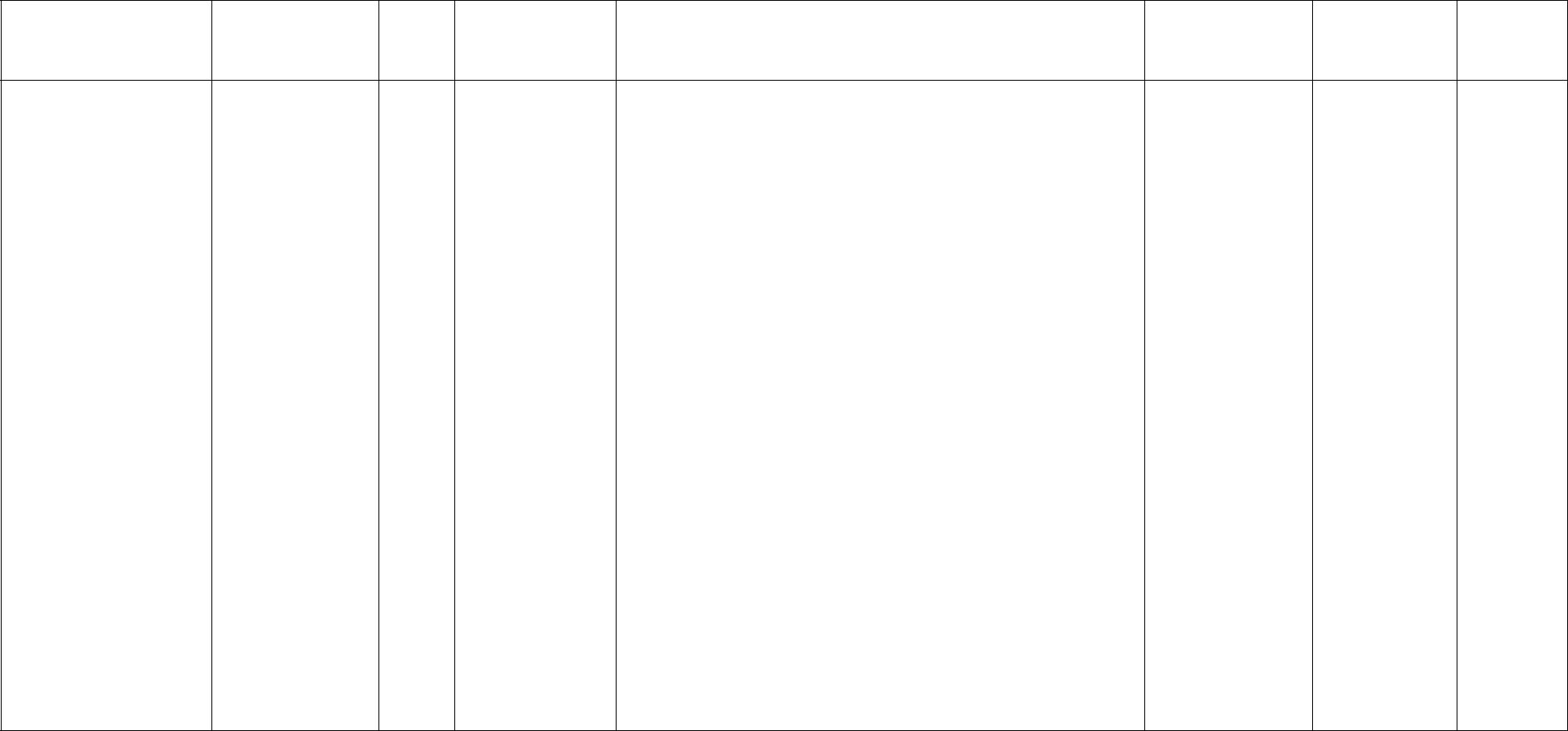 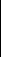 — 7 —单位名称岗位人数学历专业年龄其他条件备注高中语文教师1全日制一本一级目录：人文社会科学，二级目录：教岗1及以上育学类 、中国语言文学类，具体专业不限。岗及以上育学类 、中国语言文学类，具体专业不限。一级目录：人文社会科学，二级目录：教高中物理教师1全日制一本育学类，具体专业不限；一级目录：自然岗1及以上科学，二级目录：物理学及力学类，具体岗及以上科学，二级目录：物理学及力学类，具体专业不限。持有高中限 2017持有高中年以来一级目录：人文社会科学，二级目录：教25 岁以下（研持有高中年以来龙陵县第一中学一级目录：人文社会科学，二级目录：教25 岁以下（研教师资格全日制龙陵县第一中学高中生物教师全日制一本育学类，具体专业不限；一级目录：自然究生及以上教师资格全日制高中生物教师1全日制一本育学类，具体专业不限；一级目录：自然究生及以上证普通招岗1及以上科学，二级目录：生物科学类，具体专业究生及以上证普通招岗1及以上科学，二级目录：生物科学类，具体专业学历放宽到证普通招岗及以上科学，二级目录：生物科学类，具体专业学历放宽到生计划不限。学历放宽到生计划不限。30 岁以下）生计划不限。30 岁以下）未就业30 岁以下）未就业高中历史教师1全日制一本一级目录：人文社会科学，二级目录：教未就业高中历史教师1全日制一本一级目录：人文社会科学，二级目录：教毕业生岗1及以上育学类 ；历史学类，具体专业不限。毕业生岗及以上育学类 ；历史学类，具体专业不限。高中体育教师1全日制一本一级目录：人文社会科学，二级目录：教岗1及以上育学类、体育学类，具体专业不限。岗及以上育学类、体育学类，具体专业不限。龙陵县特殊教育特教教师岗1全日制大专特殊教育、特殊教育学持有教师学校特教教师岗1及以上特殊教育、特殊教育学资格证学校及以上资格证单位名称岗位人数学历专业年龄其他条件   备注临床甲岗4全日制二本临床医学临床甲岗4及以上临床医学及以上限 201725 岁以下（研25 岁以下（研限 2017龙陵县人民医院25 岁以下（研25 岁以下（研年以来龙陵县人民医院究生及以上究生及以上年以来究生及以上究生及以上全日制全日制一本究生及以上究生及以上全日制临床乙岗2全日制一本麻醉学学历放宽到学历放宽到全日制临床乙岗2全日制一本麻醉学学历放宽到学历放宽到临床乙岗2及以上麻醉学学历放宽到学历放宽到普通招及以上30岁以下）普通招30岁以下）生计划中医临床2全日制二本针灸推拿30岁以下）生计划中医临床2全日制二本针灸推拿生计划中医临床2全日制二本针灸推拿中医临床2及以上针灸推拿未就业及以上未就业毕业生龙陵县疾控中心健教岗1全日制二本公共卫生、预防医学毕业生龙陵县疾控中心健教岗1全日制二本公共卫生、预防医学龙陵县疾控中心健教岗1及以上公共卫生与预防医学及以上公共卫生与预防医学龙陵县妇计中心临床岗2全日制二本临床医学龙陵县妇计中心临床岗2及以上临床医学及以上合计17